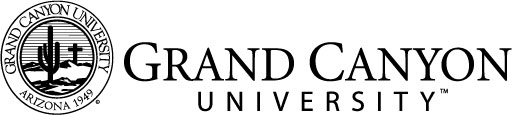 Phonics and Word Recognition: I Do, We Do, You DoPart 1: Phonics and Word Recognition: I Do, We Do, You Do ChartPart 2: Lesson ReflectionPhonics/Word Recognition ConceptDescribe your chosen phonics/word recognition concept and aligning standards.Phonics/Word Recognition ConceptDescribe your chosen phonics/word recognition concept and aligning standards.Phonics/Word Recognition ConceptDescribe your chosen phonics/word recognition concept and aligning standards.I DO Describe the direct instruction that you will use to teach your phonics and word recognition concept.WE DO Describe how you will work together to help your students to reach the learning task.YOU DO Describe the independent work the students will do based on the concept you taught.Differentiation Describe differentiation strategies to utilize with the students chosen by your mentor teacher.Differentiation Describe differentiation strategies to utilize with the students chosen by your mentor teacher.Differentiation Describe differentiation strategies to utilize with the students chosen by your mentor teacher.Assessment Describe an informal assessment that will help to monitor effectiveness of the activity.Assessment Describe an informal assessment that will help to monitor effectiveness of the activity.Assessment Describe an informal assessment that will help to monitor effectiveness of the activity.